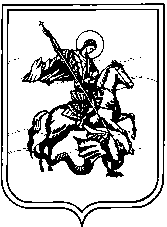 АДМИНИСТРАЦИЯсельского поселения село Совхоз ЧАУСОВОКалужской областиП О С Т А Н О В Л Е Н И Ес. Совхоз Чаусовоот	2022                                                                №Об утверждении Программы профилактики рисков причинения вреда (ущерба) охраняемым законом ценностям по муниципального жилищному контролю на     2023 год.В соответствии со статьей 44 Федерального закона от 31 июля 2021 г. № 248-ФЗ «О государственном контроле (надзоре) и муниципальном контроле в Российской Федерации», постановлением Правительства Российской Федерации от 25 июня 2021 г. № 990 «Об утверждении Правил разработки и утверждения контрольными (надзорными) органами программы профилактики рисков причинения вреда (ущерба) охраняемым законом ценностям» в целях реализации комплекса мероприятий по профилактике рисков причинения вреда (ущерба) охраняемым законом ценностям при осуществлении муниципального земельного контроля, на основании Федерального закона от 06.10.2003 № 131-ФЗ «Об общих принципах организации местного самоуправления в Российской Федерации», руководствуясь Уставом сельского поселения село Совхоз Чаусово Жуковского муниципального района Калужской областиПОСТАНОВЛЯЮ:Утвердить Программу профилактики рисков причинения вреда (ущерба) охраняемым законом ценностям по муниципального жилищному контролю на 2023 год.Настоящее постановление вступает в силу со дня его обнародования и подлежит размещению на официальном сайте администрации сельского поселения село Совхоз Чаусово Жуковского муниципального района Калужской областиКонтроль за исполнением постановления оставляю за собой.  Глава администрации сельского поселения с.Чаусово	           И.В. ЗеленовУТВЕРЖДЕНА:Постановлением администрации сельского поселенияс. Совхоз Чаусово Жуковского муниципального района Калужской области от «	»	№Программа профилактики рисков причинения вреда (ущерба) охраняемым законом ценностям по муниципальному жилищному контролю на 2023 годРаздел 1. Анализ текущего состояния осуществления вида контроля, описание текущего уровня развития профилактической деятельностиконтрольного (надзорного) органа, характеристика проблем, на решение которых направлена программа профилактикиНастоящая программа разработана в соответствии со статьей 44 Федерального закона от 31 июля 2021 г. № 248-ФЗ «О государственном контроле (надзоре) и муниципальном контроле в Российской Федерации», постановлением Правительства Российской Федерации от 25 июня 2021 г.№ 990 «Об утверждении Правил разработки и утверждения контрольными (надзорными) органами программы профилактики рисков причинения вреда (ущерба) охраняемым законом ценностям» и предусматривает комплекс мероприятий по профилактике рисков причинения вреда (ущерба) охраняемым законом ценностям при осуществлении муниципального земельного контроля на территории сельского поселения с. Совхоз Чаусово Жуковского муниципального района Калужской области.Профилактика рисков причинения вреда (ущерба) охраняемым законом ценностям проводится в рамках осуществления муниципального земельного контроля.Субъектами муниципального земельного контроля являются юридические лица, индивидуальные предприниматели, граждане, вовлеченные в земельные отношения на территории сельского поселения село Совхоз Чаусово Жуковского муниципального района Калужской области.Срок реализации программы – 2023 год.Раздел 2. Цели и задачи реализации программы профилактики Основными целями Программы профилактики являются:Стимулирование добросовестного соблюдения обязательных требований всеми контролируемыми лицами;Устранение условий, причин и факторов, способных привести к нарушениям обязательных требований и (или) причинению вреда (ущерба) охраняемым законом ценностям;Создание условий для доведения обязательных требований до контролируемых лиц, повышение информированности о способах их соблюдения.Снижение уровня ущерба охраняемым законном ценностями.Проведение профилактических мероприятий программы профилактики направлено на решение следующих задач:Укрепление системы профилактики нарушений рисков причинения вреда (ущерба) охраняемым законом ценностям;Повышение правосознания и правовой культуры руководителей органов государственной власти, органов местного самоуправления, юридических лиц, индивидуальных предпринимателей и граждан;Оценка возможной угрозы причинения, либо причинения вреда жизни, здоровью граждан, выработка и реализация профилактических мер, способствующих ее снижению;Выявление факторов угрозы причинения, либо причинения вреда жизни, здоровью граждан, причин и условий, способствующих нарушению обязательных требований, определение способов устранения или снижения угрозы;Оценка состояния подконтрольной среды и установление зависимости видов и интенсивности профилактических мероприятий от присвоенных контролируемым лицам уровней риска;Раздел 3. Перечень профилактических мероприятий, сроки (периодичность) их проведенияРаздел 4. Показатели результативности и эффективности программы профилактикиОжидаемый результат реализации программы:- снижение количества выявленных в 2023 году нарушений требований земельного законодательства при увеличении количества и качества проводимых профилактических мероприятий, а также соблюдение, подконтрольными субъектами обязательных требований законодательства, включая устранение причин, факторов и условий, способствующих возможному нарушению обязательных требований.№ п/пНаименование мероприятияСрок исполненияОтветственный исполнитель1Поддержание в актуальном состоянии перечня нормативных правовых актов или их отдельных частей, содержащих обязательные требования, соблюдение которых оценивается при проведении мероприятий по контролю при осуществлении муниципального жилищного контроляпостоянноВедущий специалист администрации сельского поселения село Совхоз Чаусово2Поддержание в актуальном состоянии размещенных на официальном сайте администрации сельского поселения село Совхоз «Чаусово» в сети интернет текстов нормативных правовых актов или их отдельных частей, содержащихпостоянноВедущий специалист администрации сельского поселения село Совхоз Чаусовообязательные требования, соблюдение которых оценивается при проведении мероприятий по контролю при осуществлении муниципального жилищного контроля3Поддержание в актуальном состоянии размещенного на официальном сайте администрации сельского поселения село Совхоз «Чаусово» в сети интернет Положения о муниципальном жилищном контроле на территории сельского поселения село Совхоз «Чаусово»постоянноВедущий специалист администрации сельского поселения село Совхоз Чаусово4Информирование подконтрольных субъектов о планируемых и проведенных проверках путем размещения информации в Федеральной государственной системе«Единый реестр контрольных (надзорных) мероприятий»в течение года (по мере необходимости)Ведущий специалист администрации сельского поселения село Совхоз Чаусово5Организация и проведение специальных профилактических мероприятий, направленных на предупреждение причинения вреда, возникновение чрезвычайных ситуаций природного и техногенного характера, проведение которых предусмотрено порядками организации и осуществления муниципального контроляв течение года (по мере необходимости)Ведущий специалист администрации сельского поселения село Совхоз Чаусово6Объявление предостережения о недопустимости нарушения обязательных требований земельного законодательства в соответствии со ст. 49 Федерального закона от 31 июля 2021 г. № 248-ФЗ «Огосударственном контроле (надзоре) и муниципальном контроле в Российской Федерации»в течение года (по мере необходимости)Ведущий специалист администрации сельского поселения село Совхоз Чаусово7Консультирование контролируемых лиц и их представителей осуществляется вв течение года (по мере необходимости)Ведущий специалист администрации сельского поселения село Совхоз Чаусововиде устных разъяснений по телефону, посредством видео- конференц-связи, на личном приеме либо в ходе проведения профилактического мероприятия, контрольного (надзорного) мероприятия по вопросам, связанным с организацией и осуществлением муниципального контроля:Порядка	проведения контрольных мероприятий;Периодичности проведения	контрольных мероприятий;Порядка	принятия решений по итогам контрольных мероприятий;Порядка обжалования решений Контрольного органа.8Профилактический визитв течение года (по мере необходимости)Ведущий специалист администрации сельского поселения село Совхоз Чаусово9Обобщение правоприменительной практики организации и проведения муниципального земельного контроля. Размещение Доклада с результатами обобщения правоприменительной практики на официальном сайте администрации сельского поселения село Совхоз «Чаусово»Не позднее 30 января 2023гВедущий специалист администрации сельского поселения село Совхоз Чаусово№ п/ пНаименование показателяВеличина1.Полнота информации, размещенной на официальном сайте контрольного органа в сети «Интернет» в соответствии с частью 3 статьи 46 Федерального закона от 31 июля 2021 г.№ 248-ФЗ «О государственном контроле (надзоре) и муниципальном контроле в Российской Федерации»100 %2.Удовлетворенность контролируемых лиц и их представителями консультированием контрольного (надзорного) органа100 % от числа обратившихся3.Количество проведенных профилактических мероприятийне менее 1 мероприятий, проведенных контрольным (надзорным) органом